DINARSKO-KRAŠKI SVET-REŠITVEDopolni zapis s pomočjo učbenika (str. 50-51).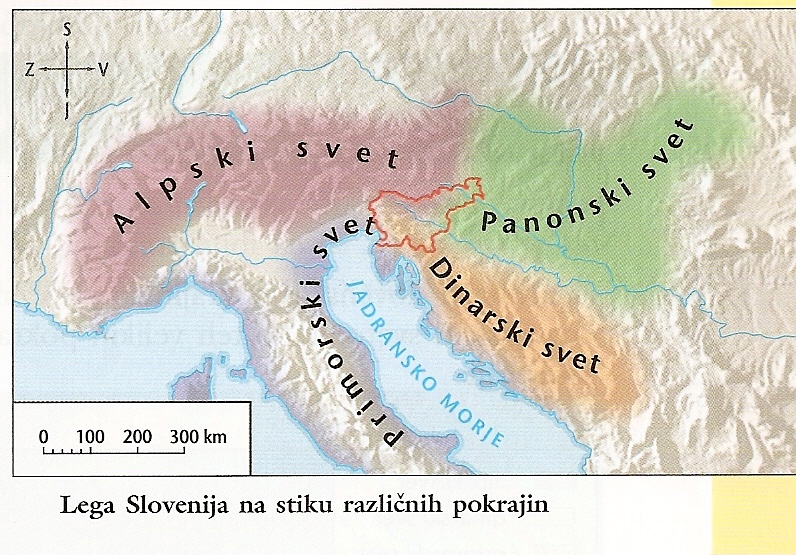 Dinarsko-kraški  svet zavzema JUŽNI  del Slovenije.Je del DINARSKEGA  gorovja, ki se razprostira vzdolž JADRANSKEGA MORJA. Je KRAŠKA  pokrajina, to pomeni da so tla APNENCA.RELIEFNE OBLIKE:PLANOTE  (hribovje s precej ravnim vrhom)PODOLJA (območja nižjega sveta v hribovitem svetu)Planote in podolja se raztezajo v smeri SZ-JV, temu pravimo dinarsko-kraška  SLEMENITEV.DINARSKO-KRAŠKE PLANOTEV dinarskem svetu primanjkuje         VODE									ZAKAJ?V preteklosti so se ljudje ukvarjali z ŽIVINOREJO in GOZDRASTVOM.Danes je večina ljudi zaposlena v MESTIH.Pojasni izvor imena Bela krajina. Razlage o izvoru imena Bela krajina so različne. Morda je ime povezano s prevladujočo belino apnenca, ki daje osnovni pečat kamnitemu kraškemu površju. Pokrajina se lahko imenuje tako tudi po značilnih belih brezah, ki prevladujejo v belokranjskih steljnikih. Nekateri pa povezujejo njeno ime z belino belokranjske narodne noše. (Tako razlago nam ponuja tudi dolenjski pripovednik Janez Trdina (1830-1905): "Kranjci živijo onstran Gorjancev, od ostalih pa se ločijo po beli noši." "Bela Kranjska" se je kasneje preimenovala v Belo krajino).(NAMIG-pomagaj si z internetno povezavo na e-učbenike, ki sem ti jo priložila)Dopolni zapis s pomočjo učbenika (str. 51).Kraška tla so APNENČASTA. DEŽEVNICA, ki se v zraku navzame OGLJIKOVEGA DIOKSIDA postane kisla in topi APNENEC. Nastajajo razpoke, ki se sčasoma širijo in v tla odteka vedno več vode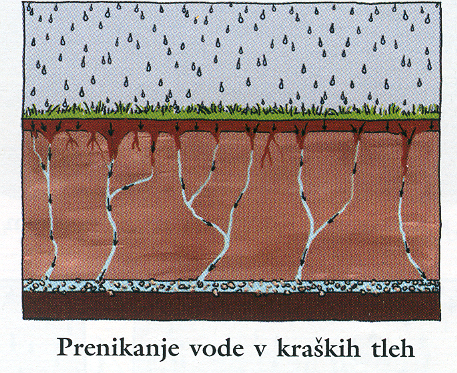 